Using speech- Alternative 1Chapter 7Dang and blast that fox!’ Boggis said. ‘Do not let him go’ Bean said. ‘We will not’ Bunce yelled.‘It’s not over Mr Fox’ yelled Bean. ‘What’s next?’ asked Bunce.‘You go down the hole' said Bean.‘Not me!’ screamed Bunce. ‘Then we stay here’ Boggis said. ‘We will starve him out’ shouted Bean.‘They will be so hungry.’ Bunce said happily.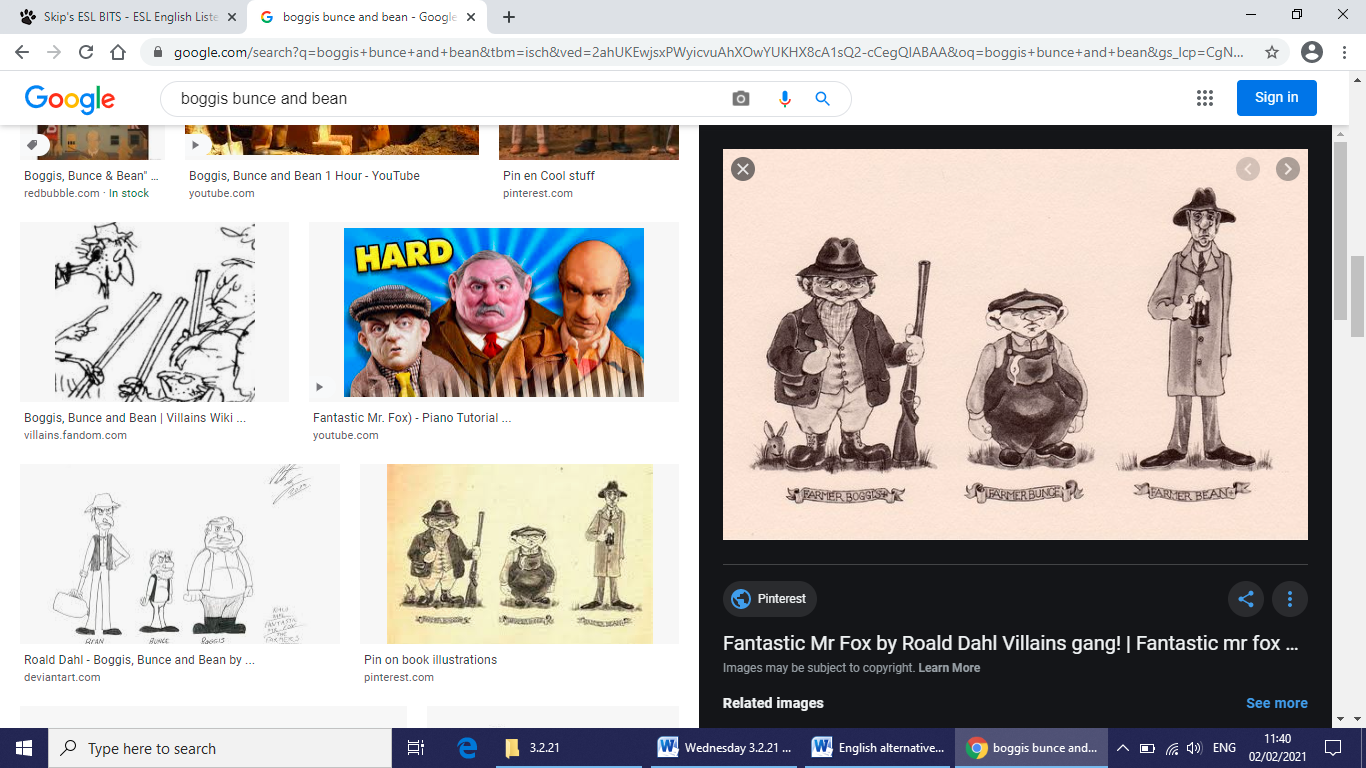 	Boggis				Bunce			Bean